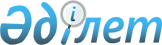 О внесении изменений и дополнений в решение Железинского районного маслихата от 5 марта 2014 года № 176-5/25 "Об утверждении Правил оказания социальной помощи, установления размеров и определения перечня отдельных категорий нуждающихся граждан Железинского района"
					
			Утративший силу
			
			
		
					Решение маслихата Железинского района Павлодарской области от 30 марта 2015 года № 283-5/35. Зарегистрировано Департаментом юстиции Павлодарской области 14 апреля 2015 года № 4422. Утратило силу решением маслихата Железинского района Павлодарской области от 13 августа 2018 года № 246/6 (вводится в действие со дня его первого официального опубликования)
      Сноска. Утратило силу решением маслихата Железинского района Павлодарской области от 13.08.2018 № 246/6 (вводится в действие со дня его первого официального опубликования).
      В соответствии с пунктом 2-3 статьи 6 Закона Республики Казахстан "О местном государственном управлении и самоуправлении в Республике Казахстан" от 23 января 2001 года, постановлением Правительства Республики Казахстан от 21 мая 2013 года № 504 "Об утверждении Типовых правил оказания социальной помощи, установления размеров и определения перечня отдельных категорий нуждающихся граждан", Железинский районный маслихат РЕШИЛ:
      1. Внести в решение Железинского районного маслихата от 5 марта 2014 года № 176-5/25 "Об утверждении Правил оказания социальной помощи, установления размеров и определения перечня отдельных категорий нуждающихся граждан Железинского района" (зарегистрированное в Реестре государственной регистрации нормативных правовых актов за № 3746, опубликованное в районных газетах "Родные просторы", "Туған өлке" от 5 марта 2014 года № 14) следующие изменения и дополнения:
      в Правилах оказания социальной помощи, установления размеров и определения перечня отдельных категорий нуждающихся граждан в Железинском районе, утвержденных указанным решением:
      подпункт 2) пункта 10 дополнить абзацем следующего содержания:
      "для категории, указанной в подпункте 1) пункта 9 настоящих Правил на подписку 2-х периодических изданий по фактическим затратам, но не более 3-х месячных расчетных показателей на основании заявления в уполномоченный орган";
      подпункт 10) пункта 9 дополнить абзацем следующего содержания:
      "гражданам (семьям), имеющим детей в возрасте до одного года, со среднедушевым доходом, не превышающим однократного размера прожиточного минимума, нуждающимся в дополнительном детском питании по заключению медицинского учреждения (при исчислении совокупного дохода в состав семьи, претендующей на получение социальной помощи, учитывать родителей (усыновителей) и находящихся на их иждивении детей, не достигших 18 лет)";
      абзац пятый подпункта 10) пункта 9 изложить в следующей редакции:
      "беременным женщинам, своевременно обратившимся в Железинскую районную больницу для постановки на учет по беременности до 12 недель (при исчислении совокупного дохода в состав семьи, претендующей на получение социальной помощи, учитывать родителей (усыновителей) и находящихся на их иждивении детей, не достигших 18 лет)";
      подпункт 2) пункта 11 дополнить абзацем следующего содержания:
      "для категории, указанной в абзаце седьмом подпункта 10) пункта 9 настоящих Правил в размере 5 месячных расчетных показателей на основании заявления в уполномоченный орган с приложением документов, указанных в подпунктах 1), 2), 5) пункта 15 настоящих Правил";
      абзацы первый, четвертый подпункта 2) пункта 10 и абзац третий подпункта 1) пункта 11 исключить.
      2. Контроль за исполнением данного решения возложить на постоянную комиссию социально-экономического развития и бюджета Железинского районного маслихата.
      3. Настоящее решение вводится в действие по истечении десяти календарных дней после дня его первого официального опубликования.
					© 2012. РГП на ПХВ «Институт законодательства и правовой информации Республики Казахстан» Министерства юстиции Республики Казахстан
				
      Председатель сессии

      районного маслихата

З. Оспанова

      Секретарь районного маслихата

В. Крутиков
